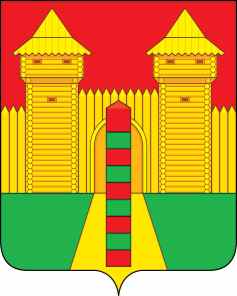 АДМИНИСТРАЦИЯ  МУНИЦИПАЛЬНОГО  ОБРАЗОВАНИЯ «ШУМЯЧСКИЙ  РАЙОН» СМОЛЕНСКОЙ  ОБЛАСТИРАСПОРЯЖЕНИЕот 12.11.2021г. № 398-р           п. Шумячи       В соответствии со ст.28 Устава муниципального образования «Шумячский район» Смоленской области, на основании распоряжения Администрации муниципального образования «Шумячский район» Смоленской области от 26.10.2021г. № 387-р «О приеме - передаче объекта основных средств»         Утвердить прилагаемый акт о закреплении за Муниципальным унитарным предприятием «Шумячская машинно-технологическая станция» муниципального образования «Шумячский район» Смоленской области объекта на праве хозяйственного ведения от 11.11.2021г.Глава муниципального образования«Шумячский район» Смоленской области                                          А.Н. ВасильевОб утверждении акта о закрепленииза Муниципальным унитарным предприятием «Шумячская машинно-технологическая станция» муниципального образования «Шумячский район»Смоленской области объекта на праве хозяйственного ведения